О проведении открытыхсоревнований Ярославской области «Машина Голдберга» В соответствии с Комплексным планом мероприятий по организационно-методической поддержке центров «Точка роста», детских технопарков «Кванториум», центров цифрового образования «IT-куб», функционирующих в Ярославской области в 2023/2024 учебном году (далее – Комплексный план), утверждённым приказом департамента образования Ярославской области от 23.08.2023 №168/01-04, региональный ресурсный центр по направлению «Развитие детско-юношеского технического творчества» приглашает обучающихся центров «Точка роста» принять участие открытых соревнованиях Ярославской области «Машина Голдберга» (далее – Соревнования).Площадка проведения очного формата соревнований – Рыбинский филиал ГОАУ ДО ЯО ЦДЮТТ (г. Рыбинск, ул. Крестовая, д. 133). Соревнования предполагают командное участие 2-4 человека. Соревнования состоятся 28 сентября 2023 года для возрастной категории 11-13 лет и 29 сентября 2023 года для возрастной категории 14-17 лет. Дополнительный день для проведения – 27 сентября 2023 года. Подробная информация о Соревнованиях размещена на сайте ГОАУ ДО ЯО ЦДЮТТ по ссылке: https://cdutt.edu.yar.ru//meropriyatiya/pro_meropriyatiya/2023/mashina_goldberga.html. Заявки на участие в очном формате Соревнований принимаются 
с 11 по 18 сентября 2023 года (включительно) по ссылке https://forms.yandex.ru/u/640b19c202848f01952bac1c/. Если вам необходим автобус от г. Ярославля до г. Рыбинска, то необходимо дополнительно зарегистрироваться по ссылке: https://forms.yandex.ru/u/64f5d5a3c09c02037f5b0b3c. Просим руководителей центров «Точка роста» довести данную информацию до педагогических работников и обучающихся.Контактная информация: Серова Кристина Эдуардовна, педагог-организатор тел: телефон:(4855) 55-00-58 (в будние дни с 09:00 до 16:00), адрес электронной почты: kvanto-konkurs76@mail.ru. Директор 										Т.М. ТаловаСнакина Елизавета Андреевна(4852) 728-995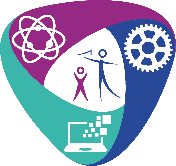 Государственное образовательное автономное учреждение дополнительного образования Ярославской областиЦЕНТР ДЕТСКО-ЮНОШЕСКОГО ТЕХНИЧЕСКОГО ТВОРЧЕСТВАЯрославль, 150000, Республиканская ул., д. 51, тел. 30-42-76, 32-97-10, эл./почта: tehniki.yaroslavl@yarregion.ru  р/с 03221643780000007101
 в ОТДЕЛЕНИИ ЯРОСЛАВЛЬ//УФК по Ярославской области г. Ярославль БИК 017888102 ИНН 7604026090 
КПП 760401001 ОГРН 1027600690590«13» сентября 2023 № 265/01-21Руководителям центров «Точка роста», функционирующих на территории Ярославской области